Возможности использования сервисов Google в образовательном процессеРонаи О.С., заместитель директора по УВРМБОУ «СОШ №52»В век информатизации общества школа должна пользоваться не только традиционными методами обучения, но и активно внедрять в учебную деятельность новые технологии. Такую возможность предоставляет нам сетьИнтернет.Если еще несколько лет назад учителя преимущественно использовали Сеть с целью поиска информационных материалов для обеспечения учебного процесса, то теперь ясно обозначена еще одна устойчивая тенденция развития образовательного Интернета: разработка учителями собственных ресурсов, создание электронных учебных объектов, обмен ими и предоставление их обучающимся для обучения. Безусловно, этому способствовала растущая в педагогических кругах популярность современных веб ⸺ сервисов для создания, редактирования и хранения файлов.С введением новых образовательных стандартов поменялись и вызовы: ориентация на индивидуальную образовательную траекторию ученика, на расширение образовательной среды предполагают, что материалов, имеющихся в открытом доступе, педагогу может и не хватить. Это значит, что учителю придется самому становиться автором и разработчиком.Для решения данной проблемы одними из самых удобных, понятных и доступных в использовании являются сервисы Google с большим количеством инструментов для коллективной и индивидуальной работы.Чем удобны инструменты Google:Простота в использовании. Интерфейс удобный и понятный.  Доступность 24/7. Все формы, документы хранятся в облаке. Если вы работаете с разных устройств или ваш жесткий диск повредился,  вся информация останется доступна при наличии ссылки.Индивидуальное оформление. Бесплатность. Сам сервис бесплатный. Заплатить придется только в случае, если вам вдруг понадобится расширенный вариант дополнительных надстроек. Мобильность. Google инструменты адаптированы под мобильные устройства. Создавать, просматривать, редактировать и пересылать информацию можно с телефона и планшета с помощью облегченной мобильной версией с полной функциональностью. Понятность. Google инструменты собирают и профессиональнооформляют статистику по ответам. Вам не придется дополнительно обрабатывать полученные данные, можно сразу приступать к анализу результатов.Для того,  чтобы начать работу с инструментами  Google, нужно создать аккаунт Google. Его создание даёт право пользоваться всеми сервисами компании Google.Для этого необходимо:Запустить браузер Google Chrome, либо воспользуйтесь следующей адресной ссылкой - www.google.ru.Далее нажмите на кнопку «Войти».В открывшемся окне авторизации выберите пункт «Создать аккаунт»После этого следует заполнить регистрационную анкету, в которой необходимо указать следующую информацию: имя и фамилия, логин (нельзя создать никнейм на русском, так как в нём доступны только латинские буквы, а также цифры и точки), пароль и подтверждение пароля. Заполнив все свободные поля, нажмите «Далее». 	Корпорация Google разрабатывает и предоставляет множество приложений и сервисов, доступ к которым возможен в окне любого браузера при наличии подключения к Интернету. В своей работе наиболее часто  использую следующие   сервисы Google:Google ⸺документы Google ⸺ формыGoogle Диск Gmail ⸺  бесплатная электронная почта,Более подробно о применении данных инструментов  хочу рассказать в данной статье.Google Форма – отличный помощник  учителя. С помощью формы можно проводить различные опросы, викторины, создавать анкеты, тесты. При создании формы автоматически создается таблица Google, в которой накапливаются результаты заполнения формы. Таблица предоставляет удобные возможности хранения и обработки собранных данных.Мною созданы различные Google формы, которые я использую на уроке с детьми, а так же для сбора информации и оценивания работы коллег.   Пошаговая инструкция с Google формой мною записана и дана   в видео  https://youtu.be/VBWkIgDijyM. 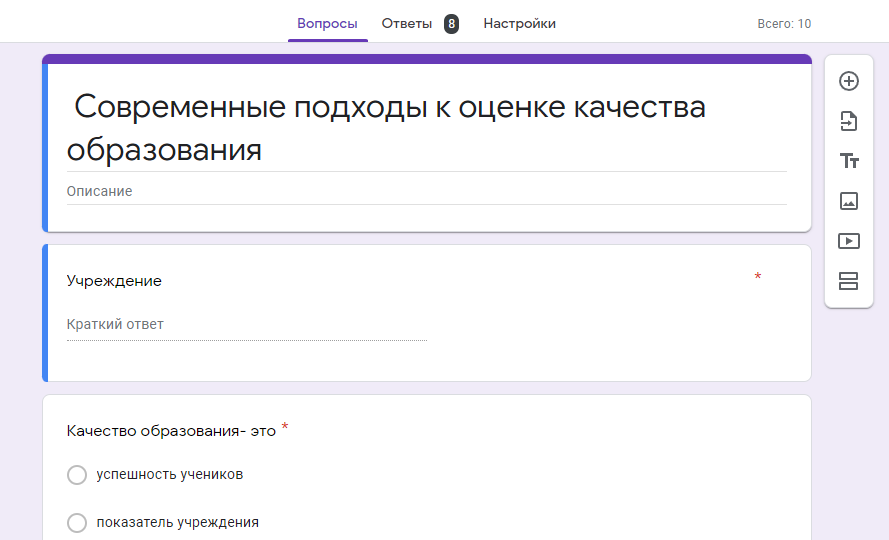 Документы Google позволяют создавать текстовые документы, таблицы, презентации, рисунки и многое другое. По функционалу Документы Google уступают таким программным продуктам, как Microsoft Office и LibreOffice, но, несмотря на это, они поддерживают множество необходимых функций, не требуют установки на компьютер, так как открываются через браузер и идеально подходят для работы в сети. Все файлы создаются на Диске Google и сохраняются автоматически в процессе их редактирования. К созданным файлам можно применить различные параметры приватности: сделать их открытыми для всех пользователей, либо предоставить доступ отдельным лицам. Например, учитель может предоставить доступ к документу только учащимся своего класса, а все остальные не смогут просматривать созданный документ. Кроме того, созданные документы можно скачать на свой компьютер и открывать с помощью программ Microsoft Office.Так, мною созданы Google таблицы для сбора информации с коллег. Отчёт ⸺ таблицу завожу в Google  и в настройках ставлю общее редактирование для тех, у кого есть ссылка https://docs.google.com/spreadsheets/d/1HKcvR7SFe6LWNtQZpYFGi9eK_lOWBNzJACkVW0ED908/edit?usp=sharing. 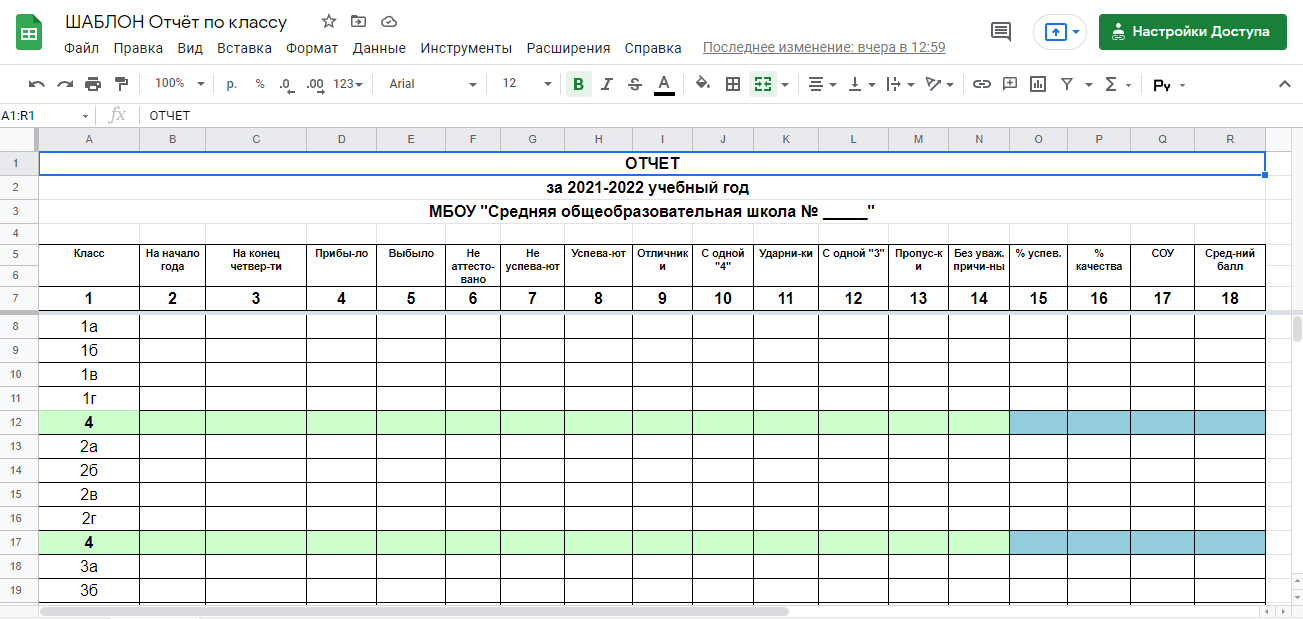 После заполнения всех участников скачиваю документ в формате Microsoft Excel.Так, я получаю готовый отчет по выполнению учебного плана, отчет по классам, анализ контрольных работ и самый масштабный отчёт по здоровьесбережению.Google презентации использую на уроках ОРКиСЭ для создания коллективных творческих проектов. «Ценность родства и семейные традиции» – коллективный  проект проводился в дистанционном формате в каждом классе на параллели.Учащиеся получают  ссылку https://docs.google.com/presentation/d/1PI6fK8fa7EatKLO_6GhbgaS9zAqSBg-T/edit?usp=sharing&ouid=115353095063822171383&rtpof=true&sd=true  в Google презентации, в которой описывается теоретический материал и для каждого ученика создан пустой слайд для заполнения о  своей семейной традиции. В результате  получилась большая презентация целого класса, которую мы с удовольствием посмотрели на следующем уроке ОРКиСЭ после выхода с дистанционного обучения. Классные руководители взяли себе в копилку класса, скачав презентацию. 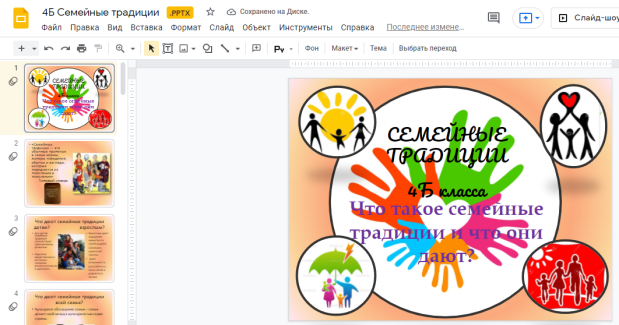 Так же Google ⸺ презентации учителям начальных классов можно использовать как электронный читательский дневник.Таким образом, использование сервисов Google в образовательном процессе предоставляет широкие возможности для разработки и распространения образовательных продуктов, которые помогут обучающимся освоить образовательные программы по предметам, особенно  в условиях дистанционного обучения. Сервисы Google ориентированы на сетевое взаимодействие людей и для образования в этой среде важны возможности общения и сотрудничества. Постоянная практика использования новых средств, приучает к новому стилю поведения, подсказывает педагогические и организационные решения учебных ситуаций. Такая совместная работа делает процесс обучения открытым для учеников, учителей и для родителей.